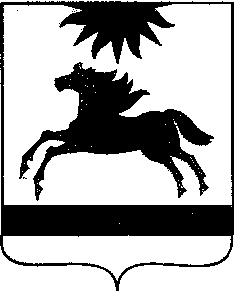 ЧЕЛЯБИНСКАЯ ОБЛАСТЬСОБРАНИЕ ДЕПУТАТОВАРГАЯШСКОГО МУНИЦИПАЛЬНОГО РАЙОНАРЕШЕНИЕО внесении изменений и дополнений в  Устав                     Аргаяшского  муниципального района            Собрание депутатов Аргаяшского муниципального района  РЕШАЕТ:         1. Внести в Устав Аргаяшского муниципального района  следующие   изменения и  дополнения согласно приложению.     2. Настоящее решение подлежит официальному  опубликованию в общественно - политической газете Аргаяшского района «Восход», в информационном вестнике администрации и Собрания депутатов Аргаяшского муниципального района «Аргаяшский вестник»  после его государственной регистрации в территориальном органе уполномоченного   федерального органа исполнительной власти в сфере регистрации уставов   муниципальных образований.     3. Настоящее решение вступает в силу  после опубликования и применяется в соответствии  с действующим  законодательством Российской Федерации. Председатель Собрания депутатов                                                Т.М. Антоняк Приложение к  решению Собрания депутатов Аргаяшского муниципального района № 37 от « 26 »  мая  2016 года          Изменения и дополнения в Устав Аргаяшского муниципального района  1) В  статье 8:а) подпункт 13 пункта 1 изложить в следующей редакции: «13)  участие в организации деятельности по сбору (в том числе раздельному сбору), транспортированию, обработке, утилизации, обезвреживанию, захоронению твердых коммунальных отходов на территории муниципального района; »;б) подпункт 14 пункта 1 изложить в следующей редакции:«14) утверждение схем территориального планирования муниципального района, утверждение подготовленной на основе схемы территориального планирования муниципального района документации по планировке территории, ведение информационной системы обеспечения градостроительной деятельности, осуществляемой на территории муниципального района, резервирование и изъятие земельных участков в границах муниципального района для муниципальных нужд;»;в) подпункт 28 пункта 1 изложить в следующей редакции:« 28) обеспечение условий для развития на территории муниципального района физической культуры, школьного спорта и массового спорта, организация проведения официальных физкультурно-оздоровительных и спортивных мероприятий муниципального района;»;д) пункт 1 дополнить подпунктом 41 следующего содержания:«41) сохранение, использование и популяризация объектов культурного наследия (памятников истории и культуры), находящихся в собственности муниципального района, охрана объектов культурного наследия (памятников истории и культуры) местного (муниципального) значения, расположенных на территории муниципального района;»;       е)  статью 8 дополнить пунктом 3 следующего содержания:          «3. Вопросы местного значения, не отнесенные к вопросам местного значения сельских поселений в соответствии с частью 3 статьи 14 Федерального закона от 06.10.2003 № 131-ФЗ «Об общих принципах организации местного самоуправления в Российской Федерации», на территориях сельских поселений решаются органами местного самоуправления муниципального района. Данные вопросы являются вопросами местного значения муниципального района.»;2)  подпункт 4  пункта 3 статьи 13 изложить в следующей редакции: «4) вопросы о преобразовании муниципального района, за исключением случаев, если в соответствии со статьей 13 Федерального закона от 06.10.2003 № 131-ФЗ «Об общих принципах организации местного самоуправления в Российской Федерации» для преобразования муниципального образования требуется получение согласия населения муниципального района, выраженного путем голосования либо на сходах граждан.»; 3) в статье 25  пункты 9 и 10 изложить в следующей редакции:      «9. Полномочия депутата прекращаются досрочно в случае несоблюдения ограничений, установленных Федеральным законом № 131-ФЗ от 06.10.2003г. «Об общих принципах организации местного самоуправления в Российской Федерации»;      10.Депутат должен соблюдать ограничения, запреты, исполнять обязанности, которые установлены Федеральным законом от 25 декабря 2008 года № 273-ФЗ «О противодействии коррупции» и другими федеральными законами. Полномочия депутата прекращаются досрочно в случае несоблюдения ограничений, запретов, неисполнения обязанностей, установленных Федеральным законом от 25 декабря 2008 года № 273-ФЗ «О противодействии коррупции», Федеральным законом от 3 декабря 2012 года № 230-ФЗ «О контроле за соответствием расходов лиц, замещающих государственные должности, и иных лиц их доходам», Федеральным законом от 7 мая 2013 года № 79-ФЗ «О запрете отдельным категориям лиц открывать и иметь счета (вклады), хранить наличные денежные средства и ценности в иностранных банках, расположенных за пределами территории Российской Федерации, владеть и (или) пользоваться иностранными финансовыми инструментами».»;4) в статье 26 пункты 2 и 5 исключить;5) в статье 28  подпункт 8 пункта 1 изложить в следующей редакции: « 8. Глава муниципального района должен соблюдать ограничения, запреты, исполнять обязанности, которые установлены Федеральным законом от 25 декабря 2008 года № 273-ФЗ «О противодействии коррупции» и другими федеральными законами. Полномочия главы муниципального района прекращаются досрочно в случае несоблюдения ограничений, запретов, неисполнения обязанностей, установленных Федеральным законом от 25 декабря 2008 года № 273-ФЗ «О противодействии коррупции», Федеральным законом от 3 декабря 2012 года № 230-ФЗ «О контроле за соответствием расходов лиц, замещающих государственные должности, и иных лиц их доходам», Федеральным законом от 7 мая 2013 года № 79-ФЗ «О запрете отдельным категориям лиц открывать и иметь счета (вклады), хранить наличные денежные средства и ценности в иностранных банках, расположенных за пределами территории Российской Федерации, владеть и (или) пользоваться иностранными финансовыми инструментами.»;6) в статье 32 пункты 4 и 5 исключить;7) статье 34:        а) подпункт 14 пункта 1 изложить в следующей редакции:« 14) обеспечивает ведение информационной системы обеспечения градостроительной деятельности, осуществляемой на территории муниципального района, резервирование и изъятие земельных участков в границах муниципального района для муниципальных нужд;»;       б) подпункт 18 пункта 1 изложить в следующей редакции:« 18)  участвует в организации деятельности по сбору (в том числе раздельному сбору), транспортированию, обработке, утилизации, обезвреживанию, захоронению твердых коммунальных отходов на территории муниципального района ;»;       в) подпункт 30 пункта 1 изложить в следующей редакции:« 30)  организует обеспечение условий для развития на территории муниципального района физической культуры, школьного спорта и массового спорта, организует проведение официальных физкультурно-оздоровительных и спортивных мероприятий муниципального района;»;г) пункт 1 дополнить подпунктом 43 следующего содержания:« 43) организует сохранение, использование и популяризацию объектов культурного наследия (памятников истории и культуры), находящихся в собственности муниципального района, охрану объектов культурного наследия (памятников истории и культуры) местного (муниципального) значения, расположенных на территории муниципального район.»;д) статью 34 дополнить пунктом 3 следующего содержания:       « 3. Осуществляет вопросы местного значения, не отнесенные к вопросам местного значения сельских поселений в соответствии с частью 3 статьи 14 Федерального закона от 06.10.2003 № 131-ФЗ «Об общих принципах организации местного самоуправления в Российской Федерации».;8)  в статье 45 подпункт 1.2.  пункта 2  изложить в следующей редакции:          «1.2. совершения Главой Аргаяшского муниципального района действий, в том числе издания им правового акта, не носящего нормативного характера, влекущих нарушение прав и свобод человека и гражданина, угрозу единству и территориальной целостности Российской Федерации, национальной безопасности Российской Федерации и ее обороноспособности, единству правового и экономического пространства безопасности Российской Федерации, нецелевое использование межбюджетных трансфертов, имеющих целевое назначение, бюджетных кредитов, нарушение условий предоставления межбюджетных трансфертов, бюджетных кредитов, полученных из других бюджетов бюджетной системы Российской Федерации, если это установлено соответствующим судом, а Глава Аргаяшского муниципального района не принял в пределах своих полномочий мер по исполнению решения суда.».Глава  Аргаяшского муниципального района                                                                   И.М.Валишин« 26  »  мая  2016 г.  №    37                                                                      c. Аргаяш